MAGYAR KÖNYVVIZSGÁLÓI KAMARA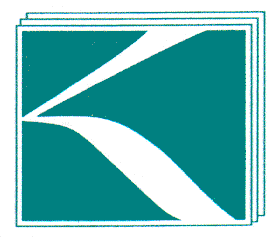 INFORMATIKAI TAGOZATM E G H Í V ÓTisztelt Tagozati Tag!Értesítem, hogy a Magyar Könyvvizsgálói Kamara Informatikai Tagozata éves beszámoló Taggyűlést tart:Időpont: 		2014. november 26-n, 10:00 óra.Helyszín: 	MKVK Központ, Budapest, Szinyei M. P. u. 8. I. em. TárgyalóteremA Taggyűlés napirendi pontjai:Szakmai előadások:Az Állami Számvevőszék által végzett ellenőrzések informatikai támogatásának tapasztalatai. Előadó: Lajterné Hudák Magdolna osztályvezető, ÁSZ Ellenőrzési Tervezési és Alkalmazott Módszertani OsztályA Számviteli Információs Rendszerek oktatási tapasztalatai. Előadó: Wessely Vilmos Az adófolyószámla XML felhasználása az ellenőrzésben. Előadó Nyirati FerencProgramozott felkészülés a minőség-ellenőrzésre. Előadók: Bartók László, Kovács Zsigmond Beszámoló az Informatikai Tagozat 2014. évi tevékenységéről, kitekintés a 2015. évi feladatokra.Előadó: Nyirati Ferenc MKVK IT elnökeArra az esetre, ha az eredeti időpontra meghirdetett Taggyűlés nem határozatképes, változatlan napra,- helyszínre, - és napirendekkel ismételt Taggyűlést hívok össze, 11:30 órára. A Tagozat ügyrendje alapján a megismételt taggyűlés a megjelentek létszámától függetlenül is határozatképes.Kérjük, tagjainkat, hogy a szervezők munkájának elősegítésére szíveskedjen az alábbi címen, bejelentkezés után előzetesen regisztrálni, legkésőbb 2014. november 21-ig!www.mkvk.hu/szolgaltatasok/rendezvenyek Központi irodaA részvételért 2 oktatási kreditpont kerül elszámolásra.Budapest, 2014. november 11.Nyirati FerencelnökMKVK Informatikai TagozatMAGYAR KÖNYVVIZSGÁLÓI KAMARAINFORMATIKAI TAGOZATBeszámoló az Informatikai Tagozat 2014. évi tevékenységéről az MKVK elnöksége részéreTagozatunk létszáma 2014. október 30-án 109 fő. Az előző évhez képest 1 fő belépett, 3 fő kilépett a kamarából és 1 fő elhalálozott.  Az elnökség 2014. évi tevékenysége az alábbi témakörök rövid összefoglalásával jellemezhető:A közfelügyelet által felvetett kérdések szakmai véleményezéseAz év első negyedében a kamara elnöke kérte véleményünket a közfelügyeleti minőségellenőrzések során tapasztalt kérdésekben, melyek a könyvvizsgálók által használt programokkal kapcsolatos kifogásokat tartalmaztak. Két kérdéskörben látta aggályosnak a közfelügyelet a könyvvizsgálók gyakorlatát. Egyrészt kifogásolták, hogy a könyvvizsgálók az ellenőrzések során a csekklisták hiányos kitöltésével végzik a vizsgálatokat. Egy másik kritikai megjegyzés azt a gyakorlatot kifogásolta, amikor a könyvvizsgáló saját programját ajánlotta ügyfeleinek a beszámolók összeállítására.A tagozat elnöksége válaszolt a felvetésekre, a csekklisták fontosságának fenntartása mellett egyetértett a módszer helytelen alkalmazásának kritikájával. A könyvvizsgáló saját programjának ajánlását sok vita övezte tekintettel arra, hogy a kifogásolt gyakorlat konkrét megismerésére nem volt lehetősége a kamarának. Ezzel együtt az ismert könyvvizsgálói programfejlesztők figyelmét felhívtuk a közfelügyeleti észrevételekre és kértük, hogy a programok és a standardok alkalmazásának felelősségi kérdéseire hívják fel a felhasználók figyelmét.Informatikai szekció a könyvvizsgálói konferenciánA könyvvizsgálói konferencián hagyománnyá vált az Informatikai szekció. Az előadások az informatikai megoldások és a minőség-ellenőrzés kapcsolatáról, az ügyfél és a könyvvizsgáló kapcsolatának technológiai kérdéseiről, az informatikai rendszerek könyvvizsgálati ellenőrzéséről, az egyedi tételek ellenőrzési folyamáról és a dokumentálásáról, végül a holnapkészítési technikákról szóltak. Elhangzott, hogy a szoftverek használatával a manuális tevékenység szűkítése a hatékonyság növelése mellett a vizsgálatok mélységének, minőségének fokozására és néhány esetben a teljesség elérésére van lehetőség a kis és közepes cégeknél, miközben a pontosság rendszerszerűen biztosítható.A tagozat szerepvállalása a felsőoktatásbanA tagozat elnökségének több tagja vesz részt óraadóként a felsőoktatás mester kurzusain. Idén is a Budapesti Gazdasági Főiskolán és a Budapesti Corvinus Egyetemen vettünk részt az oktatásban. A tapasztalataink azt mutatják, hogy a hallgatók informatikai felkészültsége magas szintű és nyitottak az újabb alkalmazások megismerésére is.Az „Adat csak egy van” rendezvény Ez év áprilisában több kolléga jelezte, hogy a NAV új módszereket alkalmaz a kis-és közepes vállalkozások könyvelt adatainak letöltésére és elemzésére az ellenőrzéseknél. A hírek adták az ötletet, hogy az adó,- és könyvelői tagozatokkal közösen szakmai nap keretében mutassuk be egymás módszertani megoldásait. A rendezvényre több mint száz fő regisztrált, a helyszín a NAV Kiemelt Adózók főigazgatóságának díszterme volt.A rendezvény címe arra utalt, hogy a könyvelt adatok a hatósági vizsgálatokban és a könyvvizsgálati ellenőrzésekben azonosak, a vizsgálatok tárgya nem különbözik, és a felhasználóknak kell eldönteniük, hogy az hasonló elvi alapon álló adatexport elérések közül melyiket tartják a legalkalmasabbnak az adott feladatra. Az Audit XML nemzetközi bemutatkozása, fontosabb dokumentumok angol nyelvű fordítása és elérhetőségeA második negyedévben megkeresést kaptunk a kamara nemzetközi alelnökének részéről informatikai témakörben tartandó előadásra a Szlovák Könyvvizsgálói Kamara nemzetközi konferenciáján. Az egységes adatexport témaköre alkalmasnak tűnt arra, hogy az eredményeket nemzetközi szinten is bemutathassuk. A felkészülés során a kamara vezetése lehetőséget biztosított, hogy az adatexporthoz kapcsolódó legfontosabb dokumentumokat angolra fordítsuk. Az előadást kiemelt figyelem követte, komoly érdeklődés volt a résztvevő kamarák vezetői részéről, és kamaránk nemzetközi alelnöke külön is méltatta tagozatunk szerepvállalását és eredményeit. Az angol nyelvű dokumentumok és az előadás a kamara honlapján érhetők el.Az Audit XML felhasználási tapasztalatai az ÁSZ ellenőrzései soránAz elmúlt évben néhány kolléga tapasztalatot szerezhetett önkormányzati tulajdonban lévő társaságok gazdálkodásának ellenőrzésében az Állami Számvevőszék megbízásából. A visszajelzések arról tanúskodnak, hogy a számvevőszék informatikusai és számvevői ismerik, és lehetőség szerint használják az Audit XML állományokat a mintavételezések során. A kamara és a számvevőszék közötti megállapodás lehetőséget ad a tapasztalatok, módszertani eljárások megismerésére és kölcsönös átadására. Az együttműködés lehetősége, az állami ellenőrzések során is használt interfész, pedig ismét felveti az egységes formátumú adatelérések továbbfejlesztésének kérdéskörét.Az adófolyószámlák XML formátumú elérhetőségeA tagozat kezdeményezésére régóta várt előrelépés történt az adóhatóság által szolgáltatott folyószámla kivonatok XML formátumú elérhetőségével. Néhány hónapja tölthetők le a folyószámla kivonatok és várhatóan már ez évben segíteni fogják a könyvvizsgálókat a zárlati ellenőrzések során. A feldolgozási lehetőség elterjedésében nincs kétségünk, ennek elősegítésére széleskörű híradással tettünk lépéseket.A Számviteli információs rendszerek tantárgy oktatásának tapasztalatai az okleveles könyvvizsgáló képzésben Számviteli információs rendszerek név alatt egy új tantárgy jött létre, mely a XXI. századnak megfelelő technikai alapon próbálja a könyvvizsgálók számára szükséges informatikai alapokat átadni. A képzés jelentős részben gépteremben történik, a könyvvizsgálati szoftverek ismeretének oktatása miatt. A tantárgy felépítése 2 oldalról közelíti meg a könyvvizsgáló kapcsolatát az információ technológia eszközrendszerével. Egyrészt az ügyfélmegismerés keretében fel kell tárnia az ügyfél által alkalmazott IT rendszerek kockázatait, másrészt átfogó ismeretekkel kell rendelkeznie,  és alkalmaznia kell a könyvvizsgálatot segítő szoftvereket, mind a könyvvizsgálói jelentések elkészítése, a munkapapírok kezelése, a  dokumentálás tekintetében, mind pedig az adatbányász és egyéb adatállomány elemzését segítő technológiák tekintetében. A hallgatók az elején nehezen vették az akadályokat, mert nem akarták, vagy nem tudták megérteni, hogy ez most az a tantárgy, amit ha nem látogatnak, nem is érdemes elmenni a vizsgára. A tanfolyam közepére a hallgatók már teljes létszámban megjelentek és ha kellett, a kötelező időn felül is részt vettek a képzésben és vizsga felkészítésben. Azt már most látjuk, hogy a 60 órán felül szükséges még egy 8 órás vizsga felkészítő, hogy valóban a teljes anyag oktatható legyen.Elektronikus számlázásról szóló konferencia tapasztalataiAz elektronikus számlázási konferencián 2014.06.17-én az InfoPark-ban, az Magyar Könyvelők Országos Egyesülete (MKOE) nevében tartott előadásra írt anyag új megvilágításba helyezte az eddigi szemléletet. A nagyvállalati szektort a tulajdonosi elvárások kötik, így a PKI-s, vagy EDI-s hitelesítési rendszerek nekik adottságok. A KKV szektorra vonatkozóan viszont megfogta a közönséget a dolog, amire nagyon élesen reagált a Netlock képviselője, hiszen a potenciális megrendelők tájékozódhattak arról, hogy elkerüljék a számukra drága elektronikus aláírás alkalmazását.  Ezzel szemben a KKV szektor számára a „sima” PDF-ben való számlázás gyors és hatékony, ráadásul nagyon olcsó. Sajnos az adóhatóság a témában nem közöl egyértelmű álláspontot, legutóbbi MKOE számára küldött tájékoztatásuk szerint a felek közti egyeztetés tárgya, hogy kinyomtatják-e a számlát-e a befogadónál-e vagy sem, és ez által az papíralapú számlaként kezelendő. A 114/2007 számú GKM rendelet szerint akár egyetlenegy elektronikusan megőrzött számla esetén akkreditált informatikai rendszert kell fenntartani. Ez azonban nem egyeztethető össze az EU 2010/45 számú irányelvével. Attól még, hogy ezek a problémás előírások fennállnak, az áfa levonási jog nem firtatható a számlabefogadónál. Ezzel talán növekedhet a térnyerése az elektronikus alapú számlázásnak.2014. november 17.Nyirati FerencMKVK Informatikai Tagozatának elnöke